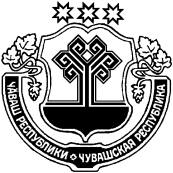 О проведении районного  конкурса рисункови плакатов антикоррупционной направленности«Вместе - против коррупции».В соответствии с Планом мероприятий по противодействию коррупции в Ибресинском районе Чувашской Республики на 2019 год, администрация Ибресинского района постановляет:1. Провести с 25 ноября по 06 декабря 2019 года районный конкурс рисунков и плакатов антикоррупционной направленности «Вместе – против коррупции» среди учащихся образовательных учреждений Ибресинского района.2. Утвердить Положение о проведении районного конкурса рисунков и плакатов антикоррупционной направленности «Вместе – против коррупции» среди учащихся образовательных учреждений Ибресинского района (приложение №1).3. Утвердить состав жюри для подведения итогов районного конкурса рисунков и плакатов антикоррупционной направленности «Вместе – против коррупции» среди учащихся образовательных учреждений Ибресинского района (приложение №2).4. Рекомендовать  главам городского и сельских поселений обеспечить участие представителей молодежи в районном конкурсе рисунков и плакатов антикоррупционной направленности «Вместе – против коррупции» среди учащихся образовательных учреждений Ибресинского района.5. Контроль за выполнением настоящего постановления возложить на отдел организационной работы администрации Ибресинского района.6. Настоящее постановление вступает в силу после его официального опубликования.Глава администрацииИбресинского района                                                                              С.В. ГорбуновИсп.Михайлова Т.В.2-12-47Приложение №1 к постановлениюадминистрации Ибресинского района№ 677    от 11.11.2019 г.Положение о конкурсе рисунков  и плакатов антикоррупционной направленности «Вместе - против коррупции».ОБЩИЕ ПОЛОЖЕНИЯНастоящее положение о конкурсе рисунков и плакатов (далее - Конкурс)  регламентирует порядок проведения и условия конкурса рисунков и плакатов «Вместе - против коррупции».Конкурс проводится в целях реализации Плана мероприятий по вовлечению учащихся образовательных учреждений Ибресинского района в работу по формированию в обществе нетерпимого отношения к коррупции.Участие в Конкурсе носит добровольный характер. Плата за участие в Конкурсе с участников не взимается.Информация о Конкурсе размещается на официальном сайте Ибресинского района в сети «Интернет».ЦЕЛИ КОНКУРСАФормирование антикоррупционного мировоззрения учащихся;Воспитание у обучающихся негативного отношения к коррупции;Развитие навыка антикоррупционного поведения;Развитие творческих способностей учащихся.ЗАДАЧИ КОНКУРСАРасширение кругозора, развитие наблюдательности, эстетического вкуса, творческого подхода к решению поставленных задач.Совершенствование навыков в создании тематических рисунков- плакатов, пропаганде позитивно-направленной творческой деятельности.Стимулирование творческой деятельности учащихся Ибресинского района.УЧАСТНИКИ  КОНКУРСАВ Конкурсе принимают участие учащиеся общеобразовательных учреждений Ибресинского района.СРОКИ ПРОВЕДЕНИЯ КОНКУРСАПрием заявок и конкурсных работ – с 25 ноября  по 5 декабря 2019 г.Подведение итогов – 06 декабря 2019г.УСЛОВИЯ КОНКУРСАПроблематика. Рисунок - плакат должен выступать против таких преступлений как вымогательство, мошенничество, обман, злоупотребление влиянием. Педагогам необходимо обратить внимание учащихся на то, что к конкурсу допускаются не любые рисунки и плакаты. Работа конкурсанта должна призывать, побуждать, оберегать, предупреждать, предлагать, просвещать, то есть нести некую агитационную, пропагандистскую нагрузку. Данная задача может быть решена выразительными средствами (композицией или интересным сюжетом рисунка, знаками или символами, необычным или оригинальным изображением), удачным слоганом (короткой, емкой, запоминающейся фразой или словосочетанием) на фоне рисунка, либо другим способом.Оформление. Рисунки могут быть выполнены любыми художественными способами, приёмами, средствами в цветном или черно- белом исполнении.Работы победителей Конкурса будут опубликованы на официальном сайте Ибресинского района в сети «Интернет».ТРЕБОВАНИЯ, ПРЕДЪЯВЛЯЕМЫЕ  к конкурсным работамТехника исполнения творческих работ (рисунок, плакаты) свободная. На лицевой стороне работы должны быть указаны сведения об авторе: фамилия, имя, отчество автора, место учебы, возраст.КРИТЕРИИ ОЦЕНКИ РАБОТ УЧАСТНИКОВ  КОНКУРСА- соответствие теме и степень раскрытия темы;-агитационная (пропагандистская) сила (для плаката);- оригинальность работы;- эстетические (художественные) достоинства плаката.ПОДВЕДЕНИЕ ИТОГОВ КОНКУРСАПодведение итогов Конкурса осуществляет жюри. Определяются победители (1,2,3 место). Победители Конкурса награждаются грамотами администрации Ибресинского района.Для участия в конкурсе необходимо:1) направить по электронной почте  по адресу: ibrdoc@ibresi.cap.ru анкету – заявку  в электронном виде (образец прилагается).2) оригинал- макет работы (в соответствии с техническими требованиями) передать в администрацию Ибресинского района каб.306.Дополнительная информация по тел. 2-12-47-  главный специалист-эксперт отдела организационной работы администрации Ибресинского района Михайлова Татьяна Владимировна.Анкета-заявкана участие в конкурсе рисунков  и плакатов антикоррупционной направленности «Вместе- против коррупции».Направляю для участия в конкурсе рисунков  и плакатов антикоррупционной направленности «Вместе- против коррупции».Творческое название работы_____________________________________________________Дата ______________Подпись   ______________Приложение №2 к постановлениюадминистрации Ибресинского района№ 677    от 11.11.2019 г.СОСТАВжюри для подведения итогов районного конкурса рисунков  и плакатов антикоррупционной направленности «Вместе - против коррупции».Федорова Н.А. – заместитель главы администрации района - начальник отдела образования Ибресинского района  (председатель);Шестеринова С.В. – управляющий делами – начальник отдела организационной работы администрации Ибресинского района (заместитель председателя);Члены:Михайлова Т.В. – главный специалист-эксперт отдела организационной работы администрации Ибресинского района;Константа Л.Ю. – заместитель начальника отдела информатизации и социального развития администрации Ибресинского района; Снитина С.Ю. – директор МБУ ДО «Ибресинская ДШИ» Ибресинского района;Михайлова И.Н. – заведующий юридическим сектором администрации Ибресинского района.ЧĂВАШ РЕСПУБЛИКИЧУВАШСКАЯ РЕСПУБЛИКАЙĚПРЕÇ РАЙОН АДМИНИСТРАЦИЙĚ ЙЫШĂНУ11.11.2019                 677 №Йěпреç поселокě АДМИНИСТРАЦИЯИБРЕСИНСКОГО РАЙОНА ПОСТАНОВЛЕНИЕ11.11.2019             № 677поселок Ибреси1. Фамилия2. Имя3. Отчество4. Год рождения5. Учебное заведение6.  E-mail7. Контактный телефон